МИНИСТЕРСТВО ОБРАЗОВАНИЯ И НАУКИ         КЫРГЫЗСКОЙ РЕСПУБЛИКИ  МЕЖДУНАРОДНЫЙ УНИВЕРСИТЕТ АЛАТОО СРЕДНЕЕ ПРОФЕССИОНАЛЬНОЕ ОБРАЗОВАНИЕ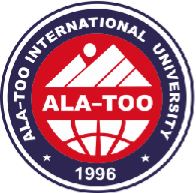 Отчето прохождении учебной-ознакомительной практики в ______________________________________________ (наименование предприятия, организации, учреждения) с ________ по __________ 20___ годаВыполнил(а) студент(ка)     ФИО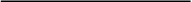 Группа, ID                          Руководитель                     ФИО должностьcтажировки                       от предприятияРуководитель                     ФИО должностьстажировки от МУА        Бишкек 20__СОДЕРЖАНИЕ ОТЧЕТА ПО ПРАКТИКЕВведение.Ознакомление с предприятием (история, структура).История образования; правовая форма; схема структуры управления.Изучить документы, определяющие разделение труда. Штатное расписание, должностные инструкцииТрудовой распорядок предприятия. Документы кадровой службы: график отпусков, режим труда и отдыхаДокументооборот на предприятии. Входящие и исходящие документы, их движение ответственные за их исполнениеЗаключение.По итогам анализа сделать выводы и предложения.